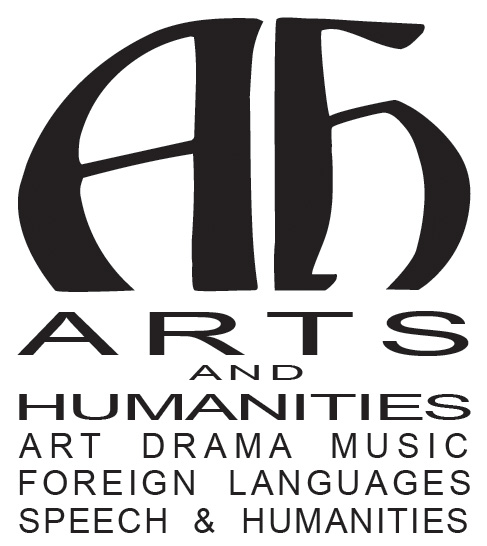 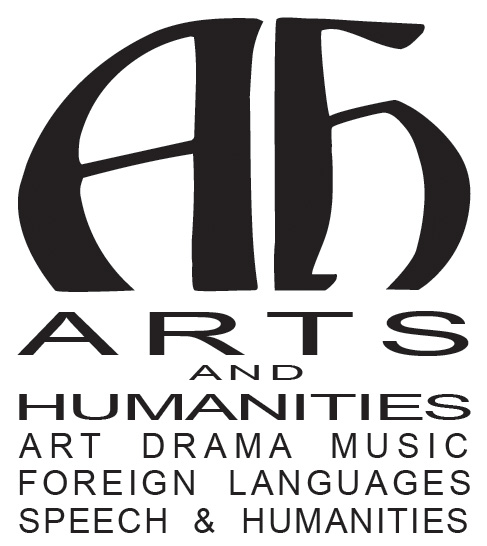 Course SyllabusPainting IARTS 2316Porcynaluk ARTS 2316 Painting One Syllabus AddendumSecond 8 week Summer 2013CRN 48310Porcynaluk Grading Criteria: Homework, assignments and projects will be evaluated according to the following criteria:Adherence to all specific assignment guidelines/content requirements.Adherence to deadlines.Level of technical difficulty attempted and achieved. More sophisticated work may receive higher scores.Creativity and Originality: Solving the assignments in an imaginative and unique way may lead to a higher score.Honesty: Submit your own work. Porcynaluk Final Grading Legend: This is a sample grading legend. I may combine some projects with small writing assignments or critique presentations, so your final grading table may be sequenced slightly differently. I will keep you informed of any changes.Porcynaluk Participation and Preparedness Policy:Participation: Your final grade for the semester will reflect your effective use of class time. It is very important for your growth and successful completion of the assignments to approach this studio experience fully:arrive promptlywork consistentlytake only occasional breaksstay to the end of classclean up properlyparticipate fully in the class critiquesPreparedness: Your painting supplies will replace a text for this class. I have made a detailed list of required paint colors and types of brushes. It is essential that you make the commitment to purchase these and have them by class 3.Porcynaluk Painting One Class Calendar Summer 2013We will make every attempt to maintain this schedule! Some changes may be necessary.Semester with Course Reference Number (CRN)Second 8 week Summer SessionCRN 48310Instructor contact information (phone number and email address)Pat Porcynaluk713-718-6593 officePatricia.porcynaluk@hccs.eduOffice Location and HoursStafford Fine Arts Center; office: room 130CT/W/R: 4:30 – 5:30Course Location/TimesARTS 2316 Painting IT/W/R; 5:30 – 9:30 p.m.Course Semester Credit Hours (SCH) (lecture, lab) If applicableTotal Course Contact Hours96.00Course Length (number of weeks)8 weeksType of InstructionLecture/LabCourse Description: This course, an introduction to Art through painting, fosters an appreciation for painting and develops critical and observational skills necessary for the creation, analysis, and interpretation of painted artworks. Through lecture, studio experience, and critique, students will examine the historical and contemporary significance of painting. Students will create paintings and learn various approaches, styles, techniques and media associated with painting, as well as Elements and Principles of Design.Course Prerequisite(s)NoneAcademic Program Learning OutcomesCreate original works of art using the studio skills taught.Identify the formal elements and principles of designApply critical thinking when comparing works of artCreate an exhibition quality, display-ready work of art.Course Student Learning Outcomes (SLO) 1. Examine, analyze, and appreciate the historical role and cultural impact of artists in society with a focus on the painting medium. 2. Create paintings that have a place within the context of historical-to-contemporary artistic thought. 3. Define and identify the formal elements and principles of design as they have been used.  Employ those elements and principles in creating painted works of art.  4. Recognize various materials, techniques, and processes traditionally used in painting.  Select and use them in creative projects5.  Analyze works of art in verbal and written discussion/critiques.  6. Demonstrate the ability to produce, choose, and present finished art works of exhibition quality. Learning Objectives (Numbering system should be linked to SLO - e.g., 1.1, 1.2, 1.3, etc.)1. Examine, analyze, and appreciate the historical role and cultural impact of artists in society with a focus on the painting medium. 1.1 Examine the role/function of paintings as works of art across genres.1.2 Compare and contrast the relationship between form and content in paintings in specified periods of history1.3 Appraise the relationship between scale and media of paintings in specified periods of history2.  Create paintings that have a place within the context of historical-to-contemporary artistic thought. 2.1 Recognize themes and genres across the historical to contemporary spectrum of painted artworks.2.2 Develop solutions to related assigned painting problems.2.3 Construct original paintings.3.  Define and identify the formal elements of art and the principles of design as they have been used.  Employ those elements and principles in creating painted works of art.  3.1 Identify and define the formal elements of art and principles of design.
3.2 Compare and contrast formal elements.
3.3 Compare and contrast principles of design.
3.4 Construct course projects that creatively organize the formal elements and principles of design.4.  Recognize various materials, techniques, and processes traditionally used in painting.  Select and use them in creative projects.  4.1 Correctly identify materials and processes4.2 Safely and proficiently handle tools, supplies, and equipment.4.3 Select materials and techniques appropriate for assigned creative problems.4.4 Critique the relationship between material and content in paintings.5.  Analyze works of art in verbal and written discussions/critiques.  5.1 Develop analytical skills through critical analysis of works.5.2 Effectively apply analytical skills in a combination of writing assignments such as critiques, essays, research papers, and/or journals.5.3 Use analytical skills to evaluate one’s own work and the work of other’s
6.  Demonstrate the ability to produce, choose, and present finished art works of exhibition quality. 6.1 Produce exhibition-quality artworks.
6.2 Select an artwork (made during the course) to be included in an exhibition or presentation.  6.3 Prepare a work for exhibition or presentationSCANS and/or Core Curriculum Competencies: If applicable Core Curriculum Competencies:Critical Thinking skills-[HCC: to include creative thinking, innovation, inquiry and analysis, synthesis of information]Painting students will demonstrate creative problem solving as they work to develop innovative solutions to specific aesthetic and technical requirements in assigned projects.  Additionally, students will develop an appreciation for the creative process as one that represents a fluid synthesis of intuitive and analytical decision making. Assessment of critical thinking in course work will count for no less than 10% of the final gradeCommunication skills- [HCC: to include effective development, interpretation and expression of ideas through written, oral and visual communication]In addition to the art of visual communication, painting students will demonstrate effective writing skills as they fulfill instructor specific writing assignments. Students will develop verbal communication skills as they articulate the substance of their own work and that of their peers within work-in-progress reviews and formal critiques throughout the semester. Assessment of verbal and written communication in course work will count for no less than 10% of the final grade and may be combined with other core assignments.Teamwork- [HCC: to include the ability to consider different points of view and to work effectively with others to support a shared purpose or goal]Painting students will demonstrate their ability to work effectively with others in class as they safely and responsibly manage shared media, tools, studio equipment and clean-up duties. Each semester students will also participate in a collaborative project designed to expand their experience in developing skills essential to working effectively with others to support a shared purpose or goal. Assessment of teamwork activities and assignments in course work will count for no less than 10% of the final grade and may be combined with other core assignmentsSocial Responsibility-[HCC: to include intercultural competency, knowledge of civic responsibility, and the ability to engage effectively in regional, national, and global communities]Painting students will demonstrate intercultural competency, civic responsibility, and the ability to engage effectively in regional, national, and global communities by integrating at least one project / assignment with community involvement and civic engagement. Assessment of social responsibility activities and assignments in course work will count for no less than 10% of the final grade and may be combined with other core assignments Instructional MethodsMethods of instruction may include lecture, media/video/film presentations, media and technique demonstration, studio work time, in-class critiques, readings (from textbooks, peer-reviewed articles, books, original source seminal texts). Class time may include demonstrations, field trips, assignments, introductions, studio time for projects, and critiques.Student AssignmentsAssignments/Activities may include: individual creative projects, written critical responses, group projects, critiques, exams or quizzes, hands-on studio workdays/times, occasional gallery visits, various assigned readings from textbooks, peer-reviewed articles, books, original source seminal texts; mandatory discussions based on various topics related to the major areas of study in Art and Design; writing papers including critiques, essays, analyses, reviews, research, comparing and contrasting artistic or design theories and perspectives; service learning projects; presentations; group and/or individual projects; portfolios. This course requires a minimum of 1000 words in a combination of writing assignments and/or projects.Student Assessment(s)Methods of Assessment/Evaluation may include: portfolios, creative projects, sketchbooks, tests and quizzes which may include: definitions, matching, multiple choice, true/false, short answer, brief essay, essay, lists; writing assignments, in-class discussions and/or critiques; written papers including critiques, essays, analyses, reviews, research, comparing and contrasting artistic or design theories and perspectives; service learning projects; presentations; group and/or individual projects; other methods as may be determined by individual instructors.Instructor's Requirements It is the teacher’s responsibility to:Provide the grading scale and detailed grading formula explaining how student grades are to be derived Facilitate an effective learning environment through hands on projects and activities, discussions, and critiques Provide a clear description of projects or assignments Inform students of policies such as attendance, withdrawal, tardiness and make up work Provide the course outline and class calendar which will include a description of any special  projects or assignments Arrange group work. To be successful in class it is the student’s responsibility to:Participate in class, respect deadlines, and be prepared with the proper materials Use time wisely and focus on assigned projects as they are written Keep and organize copies of all materials, including the syllabus, articles, links and online resources Respect other class members Clean up thoroughly after each work session, when applicable Be prepared for critique: have complete assignments ready on time and be prepared to  participate in the verbal critique processArt Program Requirements:By the end of the semester the student who passes with a final grade of “C” or above will have demonstrated the ability to:Complete and comprehend the objectives of all graded assignmentsArrive at class promptly and with the required supplies for that day’s sessionParticipate in the shared responsibilities for studio clean-up when applicablePractice safe studio habits when applicableBe prepared for and participate in class critiquesComplete assigned projects through creative problem solving including innovation, inquiry, analysis and synthesis of informationExpress knowledge of the historical role and cultural impact of artists in society with a focus on the drawing mediumEffectively work on a team/collaborative projectExhibit knowledge of intercultural competence through engaging effectively with issues of social responsibility. Communicate orally in clear, coherent, and persuasive languageCommunicate effectively by completing a minimum of 1000 words in writing assignments and/or projects.Present works of exhibition quality and prepare entry information  Incorporate a variety of techniques, supports, and subjects during the semesterUnderstand how to stretch a canvas and prepare canvas and paper surfaces for paintingApply a glaze using acrylic mediumPaint convincing value and modeling of formComplete a painting that uses light as the expressive elementComplete a painting that uses color as the expressive elementComplete a painting that is either abstract or nonrepresentationalHCC Grading Scale:IP (In Progress) is given only in certain developmental courses. The student must re-enroll to receive credit. COM (Completed) is given in non-credit and continuing education courses.FINAL GRADE OF FX: Students who stop attending class and do not withdraw themselves prior to the withdrawal deadline may either be dropped by their professor for excessive absences or be assigned the final grade of "FX" at the end of the semester. Students who stop attending classes will receive a grade of "FX", compared to an earned grade of "F" which is due to poor performance. Logging into a DE course without active participation is seen as non-attending. Please note that HCC will not disperse financial aid funding for students who have never attended class.Students who receive financial aid but fail to attend class will be reported to the Department of Education and may have to pay back their aid. A grade of "FX" is treated exactly the same as a grade of "F" in terms of GPA, probation, suspension, and satisfactory academic progress.To compute grade point average (GPA), divide the total grade points by the total number of semester hours attempted. The grades "IP," "COM" and "I" do not affect GPA.Health Sciences Programs Grading Scales may differ from the approved HCC Grading Scale. For Health Sciences Programs Grading Scales, see the "Program Discipline Requirements" section of the Program's syllabi.Instructor Grading Criteria See Porcynaluk addendum for sample grading legend, course calendar, supplies and participation policyInstructional MaterialsRequired Text: None. Specific studio course material list is supplied by each instructor on the first day of classHCC Policy Statements: HCC Policy Statements: Access Student Services Policies on their Web site:http://hccs.edu/student-rightsEGLS3 -- Evaluation for Greater Learning Student Survey SystemAt Houston Community College, professors believe that thoughtful student feedback is necessary to improve teaching and learning. During a designated time near the end of the term, you will be asked to answer a short online survey of research-based questions related to instruction. The anonymous results of the survey will be made available to your professors and department chairs for continual improvement of instruction. Look for the survey as part of the Houston Community College Student System online near the end of the term.At Houston Community College, professors believe that thoughtful student feedback is necessary to improve teaching and learning. During a designated time near the end of the term, you will be asked to answer a short online survey of research-based questions related to instruction. The anonymous results of the survey will be made available to your professors and department chairs for continual improvement of instruction. Look for the survey as part of the Houston Community College Student System online near the end of the term.PROJECTS / ASSIGNMENTS / REQUIREMENTSPossible PointsPoints Earned1. Photo Journal1002. Color Charts1503. Project One: Symbolism and Forms in Space2004. Project Two: Complimentary Color and Expression2005. Project Three: Abstraction through Analysis and Invention2006.Project Four: Montage / Collage2007. Project Five: Light, Shadow, Reflections and Color2008. writing assignments1509. participation and  preparedness 100Total points earned1500Your point total divided by 1500 gives you your percentageFINAL GRADEAClassAndDateLectures / Topics / Assignments / Projects / CritiquesARTS 2316 Painting I; crn 48310Summer 2013Studio class; T/W/R; 5:30 – 9:30 pm; Professor Pat PorcynalukClass 1JUNE 4Class introduction, syllabus, supplies, etc.	Prepare panelsClass 2JUNE 5Color ChartsIntroduce photo journalClass 3JUNE 6Color Charts and Project One: Symbolism and Forms in Space; atmospheric perspective, disguised symbolism, compositional development, realism and inventive interpretation; reference Baroque Period and SurrealismClass 4JUNE 11Project One: Symbolism and Forms in Space; atmospheric perspective, compositional development, realism and inventive interpretationClass 5JUNE 12Project One: Symbolism and Forms in Space; atmospheric perspective, compositional development, realism and inventive interpretationClass 6JUNE 13Project Two: Complimentary Color and Expression; concept development, expression through abstraction and applicationClass 7JUNE 18Project Two: Complimentary Color and Expression; concept development, expression through abstraction and applicationClass 8JUNE 19Project Two: Complimentary Color and Expression; concept development, expression through abstraction and applicationClass 9JUNE 20Demonstration and construction /preparation of stretched canvasClass 10JUNE 25Mid- Semester Critique; Photo JournalClass 11JUNE 26Project Three: Abstraction through Analysis and Invention: Structure, Form, Arbitrary Color and compositional developmentClass 12JUNE 27Project Three: Abstraction through Analysis and Invention: Structure, Form, Arbitrary Color and compositional developmentClass 13JULY 2Project Three: Abstraction through Analysis and Invention: Structure, Form, Arbitrary Color and compositional developmentClass 14JULY 3Project Three: Abstraction through and Invention: Structure, Form, Arbitrary Color and compositional developmentTHURSDAYJULY 4INDEPENDENCE DAY HOLIDAYClass 15JULY 9Project Four: Montage / Collage; assimilation of ideas, surface treatment, views and formsClass 16JULY 10Project Four: Montage / Collage assimilation of ideas, surface treatment, views and formsClass 17JULY 11Project Four: Montage / Collage; assimilation of ideas, surface treatment, views and formsClass 18JULY 16Project Four: Montage / Collage assimilation of ideas, surface treatment, views and formsClass 19JULY 17Project Five: Light / Shadows / Reflections and Color; observation, analysis,  and interpretationClass 20JULY 18Project Five: Light / Shadows / Reflections and Color; observation, analysis,  and interpretationClass 21JULY 23Project Five: Light / Shadows / Reflections and Color; observation, analysis,  and interpretationClass 22JULY 24Final Critique; photograph work, studio clean up